Sunday, September 28, 2014Sunday, September 28, 2014Monday, September 29, 2014Monday, September 29, 2014Tuesday, September 30, 2014Tuesday, September 30, 2014Wednesday, October 1, 2014Wednesday, October 1, 2014Thursday, October 2, 2014Thursday, October 2, 2014Friday, October 3, 2014Friday, October 3, 2014Saturday, October 4, 2014Saturday, October 4, 20146:00AMArt Attack 'CC'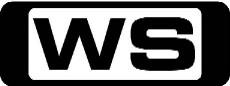 GBat, Hat MobilesAnyone can have an 'art attack' and create works of art from everyday materials. 6:30AMFish Hooks 'CC'GUnresolved Fishues/ Hats AmoreFollow three friends from Freshwater High, a school submerged in a giant fish tank in a pet store. With the voices of CHELSEA KANE, KYLE MASSEY and JUSTIN ROILAND.7:00AMWeekend Sunrise 'CC'Wake up to a better breakfast with Andrew O'Keefe and Monique Wright for all the latest news, sport and weather. 10:00AMAFL Game Day 'CC'PGJoin host Hamish McLachlan for a lively and entertaining look at all the weekend's games and the big news and issues in the world of AFL. 11:00AMKochie's Business Builders 'CC'GDavid Koch provides practical advice to small and medium-sized business owners to help cement future growth and success. 11:30AMDr Oz 'CC'PGMelt Your Fat Fast! How To Reset Your Secret Fat LossGet answers to your health questions from Dr Oz and other leading doctors, hospitals, associations and authors. 12:30PMSunday Afternoon Movie (R) 'CC' (2008)GHigh School Musical 3High school seniors Troy and Gabriella face the prospect of being separated from one another as they head off in different directions to colleges. Joined by the rest of the Wildcats, they stage an elaborate spring musical reflecting their experiences, hopes and fears about their future. Starring ZAC EFRON, VANESSA HUDGENS, ASHLEY TISDALE, LUCAS GRABEEL, CORBIN BLEU, MONIQUE COLEMAN, OLESYA RULIN, CHRIS WARREN JR, RYNE SANBORN, KAYCEE STROH and BART JOHNSON.3:00PMBetter Homes And Gardens (R) 'CC'GGraham explores the fascinating gardens and castles of Heidelburg in Germany. Fantastic warm weather recipes and Rob's raciest project ever just right for the garage. 4:30PMProperty Ladder 'CC'PGEdgware / CroydonFollow amateur developers as they renovate their properties in the hope of making a profit. Tonight, host Sarah Beeny helps some amateur renovators expand a small cottage in Stanmore, while in south London, Andy Davenport and Leanne Hewitt's cheap semi is experiencing a bout of subsidence. 5:30PMCoxy's Big Break 'CC'GTake a break around Australia and beyond with Coxy as he discovers the best food, entertainment and travel destinations. 6:00PMSeven News 'CC'Seven News live and comprehensive coverage of breaking news and local, national and international top stories, plus Sport, Finance and Weather updates. 6:30PMThe X Factor Live 'CC'PGAfter last week's elimination, the contestants hit the stage once again to show the public they have what it takes become Australia's next singing superstar. Hosted by Luke Jacobz, with judges Ronan Keating, Natalie Bassingthwaighte, Dannii Minogue and Redfoo. 7:45PMProgram T.B.A. **9:15PMProgram T.B.A. **11:05PMSpecial (R) 'CC'*Encore Presentation*M(A,D,N)The Last Days Of Michael HutchenceMichael Hutchence was the Aussie rock star who took the world by storm with band INXS. But his sudden death in 1997,left many speculating whether he took his own life or if it was an accidental death. With the help of Coroner Derrick Hand, Dr Richard Shepherd unravels the events and considers the state of mind that led to the rock god's tragic demise. 12:00AMGrey's Anatomy (R) 'CC'M(A)Free FallingThe residents are starting their fifth and final year. April struggles with her new role as Chief Resident. Meredith must face the aftermath of her choices. Starring ELLEN POMPEO, PATRICK DEMPSEY, SANDRA OH, JUSTIN CHAMBERS, CHANDRA WILSON, JAMES PICKENS, JR, SARA RAMIREZ, ERIC DANE, CHYLER LEIGH, KEVIN MCKIDD, KIM RAVER, JESSICA CAPSHAW, JESSE WILLIAMS, SARAH DREW, MACKENZIE ASTIN, AMY PRICE-FRANCIS and ROBIN WEIGERT.1:00AMThe Cult (R)M(V)BeginningsFollowing the shooting, Edward becomes a dangerous man - paranoid and determined to see his plan out at any cost. He takes action to start the Commencement by making some duplicitous friends. Starring DANIELLE CORMACK, LATHAM GAINES, GARETH REEVES, KATE ELLIOTT, RENATO BARTOLOMEI, SCOTT WILLS, SARA WISEMAN, RACHEL NASH, LISA CHAPPELL, ANDREW GRAINGER, CHELSIE PRESTON-CRAYFORD, ERROL SHAND, BODELLE DE RONDE and DWAYNE CAMERON.2:00AMHome ShoppingShopping program. 3:00AMSpecial (R) 'CC'GAustralia's Deadliest Destinations 4The most remote and forbidding landscapes, lethal creatures and death-defying stories of survival on the world's largest island, Australia. 4:00AMDr Oz (R) 'CC'PG(A)Dr. Oz's Sleep Plan To Get Your Perfect Night's Sleep!Get answers to your health questions from Dr Oz and other leading doctors, hospitals, associations and authors. 5:00AMSunrise Extra 'CC'Bringing you the best moments of your mornings with the Sunrise team. 5:30AMSeven Early News 'CC'Latest news, sport and weather from Australia and around the world. 6:00AMSunrise 'CC'Wake up to a better breakfast with Samantha Armytage and David Koch for all the latest news, sport and weather. 9:00AMThe Morning Show 'CC'PGJoin Larry Emdur and Kylie Gillies each morning for a variety of segments on the latest news, entertainment and other hot topics. 11:30AMSeven Morning News 'CC'Latest news, sport and weather updates from Australia and around the world. 12:00PMThe Midday Movie (R) 'CC' (2008)PG(S,L)Flirting With FortyA divorced mother approaching her 40th birthday falls for a younger man while on vacation. Starring HEATHER LOCKLEAR, ROBERT BUCKLEY, VANESSA VILLIAMS, CHELAH HORSDAL and STEFANIE VON PFETTEN.2:00PMThe Daily Edition 'CC'Catch up on all of the hottest issues from today's news and entertainment with lively discussions, interviews and crosses to newsmakers around the country. Presented by Sally Obermeder, Kris Smith, Monique Wright and Tom Williams. 3:00PMThe Chase 'CC'GFour contestants go into battle against the Chaser as they try to win thousands of pounds. However, standing in the way is their common enemy, the Chaser, one of the finest quiz brains in the UK. Hosted by BRADLEY WALSH.4:00PMSeven News At 4 'CC'Seven brings you the latest developments in today's top stories at home and around the world, plus sport, finance and weather updates. 5:00PMDeal Or No Deal (R) 'CC'GJoin Andrew O'Keefe in the exhilarating game show where contestants play for $200,000. 5:30PMMillion Dollar Minute 'CC'GMillion Dollar Minute is a battle of general knowledge, where every correct answer is a step closer to the ultimate test: Can one person, in one minute, win one million dollars? Hosted by SIMON REEVE.6:00PMSeven News 'CC'Seven News live and comprehensive coverage of breaking news and local, national and international top stories, plus Sport, Finance and Weather updates. 7:00PMHome and Away 'CC'PG(V,S)Brax leaves Ricky to pursue Jake without saying goodbye. Evelyn refuses to forgive Josh for sleeping with Maddy. Spencer may spoil Sasha's plan to hide Matt at Irene's house. Leah is forced to step in when she sees VJ punch another student. Starring ADA NICODEMOU, STEPHEN PEACOCKE, DEMI HARMAN, KASSANDRA CLEMENTI, ANDREW MORLEY, BONNIE SVEEN, JACKSON GALLAGHER, LYNNE MCGRANGER and ALEC SNOW.7:30PMThe X Factor Live 'CC'PGFollowing last night's performances, the contestants face the music as they find out who has made it through to the next round of the competition. Hosted by Luke Jacobz, with judges Ronan Keating, Natalie Bassingthwaighte, Dannii Minogue and Redfoo. 8:40PMProgram T.B.A. **9:40PMProgram T.B.A. **10:35PMThe Goldbergs 'CC'  *Double Episode*PGYou're Under Foot / You Opened The DoorMurray takes Pops back to work at the furniture store. Adam reluctantly gives away his toys hoping it will help him get his first kiss. Then, as Adam plans to attend a school dance with a date, Beverly insists that Murray talks to the boys about sex. Starring WENDI MCLENDON-COVEY, JEFF GARLIN, HAYLEY ORRANTIA, SEAN GIAMBRONE, TROY GENTILE and GEORGE SEGAL.11:30PMSecret Life Of Students 'CC'M(L,S)Follows the lives of 12 students through the eyes and ears of social media as they leave home. Hassan struggles being away from home, while Brenda has met a boy online. Aiden's party lifestyle is all over facebook and his mum isn't impressed. 12:30AMHarry's Practice (R) 'CC'GJoin DR. HARRY COOPER and DR. KATRINA WARREN for everything you need to know about animals as they treat 'patients' and capture the special bond between people and their pets. 1:00AMHome ShoppingShopping program. 3:30AMSons And Daughters (R) 'CC'PGLeigh's plans for Beryl take a massive set-back due to an unexpected development. 4:00AMNBC Today 'CC'International news and weather including interviews with newsmakers in the world of politics, business, media, entertainment and sport. 5:00AMSunrise Extra 'CC'Bringing you the best moments of your mornings with the Sunrise team. 5:30AMSeven Early News 'CC'Latest news, sport and weather from Australia and around the world. 6:00AMSunrise 'CC'Wake up to a better breakfast with Samantha Armytage and David Koch for all the latest news, sport and weather. 9:00AMThe Morning Show 'CC'PGJoin Larry Emdur and Kylie Gillies each morning for a variety of segments on the latest news, entertainment and other hot topics. 11:30AMSeven Morning News 'CC'Latest news, sport and weather updates from Australia and around the world. 12:00PMThe Midday Movie (R) 'CC' (1999)PG(A)Behind The MaskWhen social worker Bob Shushan suffers a heart attack while driving, his life is saved by a severly disturbed man. Once recovered, Bob helps the young man make a life for himself. Starring DONALD SUTHERLAND and MATTHEW FOX and MARY MCDONNELL.2:00PMThe Daily Edition 'CC'Catch up on all of the hottest issues from today's news and entertainment with lively discussions, interviews and crosses to newsmakers around the country. Presented by Sally Obermeder, Kris Smith, Monique Wright and Tom Williams. 3:00PMThe Chase 'CC'GFour contestants go into battle against the Chaser as they try to win thousands of pounds. However, standing in the way is their common enemy, the Chaser, one of the finest quiz brains in the UK. Hosted by BRADLEY WALSH.4:00PMSeven News At 4 'CC'Seven brings you the latest developments in today's top stories at home and around the world, plus sport, finance and weather updates. 5:00PMDeal Or No Deal (R) 'CC'GJoin Andrew O'Keefe in the exhilarating game show where contestants play for $200,000. 5:30PMMillion Dollar Minute 'CC'GMillion Dollar Minute is a battle of general knowledge, where every correct answer is a step closer to the ultimate test: Can one person, in one minute, win one million dollars? Hosted by SIMON REEVE.6:00PMSeven News 'CC'Seven News live and comprehensive coverage of breaking news and local, national and international top stories, plus Sport, Finance and Weather updates. 7:00PMHome and Away 'CC'PG(V,A,S)Denny decides it's time to start moving on. Evelyn admits to Oscar she still loves Josh. Andy and Brax have Jake cornered - but will they get out alive? Starring STEPHEN PEACOCKE, JACKSON GALLAGHER, JAKE SPEER and TAI HARA.7:30PMProgram T.B.A. **8:30PMProgram T.B.A. **10:00PMSpecial 'CC' *Premiere Special* PGTarget Style The NationFollow Target's fashion Guru Gok Wan as he transforms five lucky ladies from around the country in a two-day style camp. 11:00PMSuits 'CC'  *New*MBreakfast, Lunch And DinnerHarvey and Mike find themselves on opposite sides of a takeover battle that threatens to turn into a knockdown, drag-out fight. And even more complicated by Rachel's relationship with Mike. Meanwhile, Louis finds himself partnered with recent SEC defector Jeff Malone in defending Pearson Specter from disgraced DA Eric Woodall. Starring GABRIEL MACHT, PATRICK J  ADAMS, RICK HOFFMAN, GINA TORRES, SARAH RAFFERTY and MEGHAN MARKLE.12:00AMSpecial (R) 'CC'GAustralia's Deadliest Destinations 7The most remote and forbidding landscape, lethal creatures and death-defying stories of survival on the world's biggest island, Australia. 1:00AMHome ShoppingShopping program. 4:00AMNBC Today 'CC'International news and weather including interviews with newsmakers in the world of politics, business, media, entertainment and sport. 5:00AMSunrise Extra 'CC'Bringing you the best moments of your mornings with the Sunrise team. 5:30AMSeven Early News 'CC'Latest news, sport and weather from Australia and around the world. 6:00AMSunrise 'CC'Wake up to a better breakfast with Samantha Armytage and David Koch for all the latest news, sport and weather. 9:00AMThe Morning Show 'CC'PGJoin Larry Emdur and Kylie Gillies each morning for a variety of segments on the latest news, entertainment and other hot topics. 11:30AMSeven Morning News 'CC'Latest news, sport and weather updates from Australia and around the world. 12:00PMThe Midday Movie (R) 'CC' (1982)PG(V,D)Agatha Christie's Murder Is EasyMiss Marple meets an elderly woman who is convinced that a serial killer is at large in her village but before she can report her concerns, she is killed. Starring BILL BIXBY, LESLEY-ANNE DOWN, OLIVIA DE HAVILLAND, HELEN HAYES, PATRICK ALLEN, SHANE BRIANT, FREDDIE JONES, LEIGH LAWSON, JONATHAN PRYCE and IVOR ROBERTS.2:00PMThe Daily Edition 'CC'Catch up on all of the hottest issues from today's news and entertainment with lively discussions, interviews and crosses to newsmakers around the country. Presented by Sally Obermeder, Kris Smith, Monique Wright and Tom Williams. 3:00PMThe Chase 'CC'GFour contestants go into battle against the Chaser as they try to win thousands of pounds. However, standing in the way is their common enemy, the Chaser, one of the finest quiz brains in the UK. Hosted by BRADLEY WALSH.4:00PMSeven News At 4 'CC'Seven brings you the latest developments in today's top stories at home and around the world, plus sport, finance and weather updates. 5:00PMDeal Or No Deal (R) 'CC'GJoin Andrew O'Keefe in the exhilarating game show where contestants play for $200,000. 5:30PMMillion Dollar Minute 'CC'GMillion Dollar Minute is a battle of general knowledge, where every correct answer is a step closer to the ultimate test: Can one person, in one minute, win one million dollars? Hosted by SIMON REEVE.6:00PMSeven News 'CC'Seven News live and comprehensive coverage of breaking news and local, national and international top stories, plus Sport, Finance and Weather updates. 7:00PMHome and Away 'CC'PG(V,A)As the wedding plans are made, John accidently puts his foot in it with Roo. Sophie interrupts Nate and Hannah in an intimate moment. Will Brax kill jake? Starring SHANE WITHINGTON, GEORGIE PARKER, STEPHEN PEACOCKE, CASSIE HOWARTH, KYLE PRYOR and BRIDGETTE SNEDDON.7:30PMBorder Security - Australia's Front Line 'CC'PGGo behind-the-scenes of our Immigration Customs and Quarantine departments. Narrated by 8:00PMThe Force - Behind The Line 'CC'PGTaking viewers behind the scenes of the often dangerous world of policing in Australia. Hosted by SIMON REEVE.8:30PMCriminal Minds 'CC'  *Includes New Episode*M(V,A)Gabby / OutfoxedWhen a 4-year-old girl goes missing while staying with a relative, the BAU uncovers some startling truths as the team races to bring her to safety. Then, the BAU seeks advice from a killer known as 'The Fox' while on a case. Starring JOE MANTEGNA, THOMAS GIBSON, SHEMAR MOORE, A J COOK, JEANNE TRIPPLEHORN, MATTHEW GRAY GUBLER, KIRSTEN VANGSNESS and ASHLEY JONES.10:30PMMotive 'CC'MRuthlessFlynn and Vega investigate the murder of an executive assistant and discover an unexpected link between the killer and the victim that threatens to expose a deadly secret. Starring KRISTIN LEHMAN, LOUIS FERREIRA, BRENDAN PENNY, LAUREN HOLLY, ROGER R  CROSS, WARREN CHRISTIE and VALERIE TIAN.11:30PMBates Motel 'CC'AV(V)Ocean ViewNorman discovers that his mother has been arrested for the murder of Keith Summers. Emma find clues about the sketch book that lead to a major discovery. Norman pursues Bradley. Starring VERA FARMIGA, FREDDIE HIGHMORE, MAX THIERIOT, NICOLA PELTZ and OLIVIA COOKE.12:30AMThe Mindy Project (R) 'CC'PGTake Me With YouWhen Mindy decides to go to Haiti on a volunteer mission with Casey, Danny and his ex-wife, Christina, throw a party for them that they will never forget. Starring MINDY KALING, CHRIS MESSINA, ANNA CAMP, ZOE JARMAN, STEPHEN TOBOLOWSKY, AMANDA SETTON, ED WEEKS, BETH GRANT, ANDERS HOLM and CHLOE SEVIGNY.1:00AMHome ShoppingShopping program. 3:30AMSons And Daughters (R) 'CC'PGLeigh is convinced she's on a winning streak at last. 4:00AMNBC Today 'CC'International news and weather including interviews with newsmakers in the world of politics, business, media, entertainment and sport. 5:00AMSunrise Extra 'CC'Bringing you the best moments of your mornings with the Sunrise team. 5:30AMSeven Early News 'CC'Latest news, sport and weather from Australia and around the world. 6:00AMSunrise 'CC'Wake up to a better breakfast with Samantha Armytage and David Koch for all the latest news, sport and weather. 9:00AMThe Morning Show 'CC'PGJoin Larry Emdur and Kylie Gillies each morning for a variety of segments on the latest news, entertainment and other hot topics. 11:30AMSeven Morning News 'CC'Latest news, sport and weather updates from Australia and around the world. 12:00PMThe Midday Movie (R) 'CC' (1995)PG(A)Freefall: Flight 174A routine five hour trip for Flight 174 turns into disaster as 41,000 feet above the ground the pilot discovers they have run out of fuel. Based on a true story. Starring WILLIAM DEVANE, SCOTT HYLANDS, SHELLEY HACK, KEVIN MCNULTY, GWYNYTH WALSH, SUZY JOACHIM and NICHOLAS TUTURRO.2:00PMThe Daily Edition 'CC'Catch up on all of the hottest issues from today's news and entertainment with lively discussions, interviews and crosses to newsmakers around the country. Presented by Sally Obermeder, Kris Smith, Monique Wright and Tom Williams. 3:00PMThe Chase 'CC'GFour contestants go into battle against the Chaser as they try to win thousands of pounds. However, standing in the way is their common enemy, the Chaser, one of the finest quiz brains in the UK. Hosted by BRADLEY WALSH.4:00PMSeven News At 4 'CC'Seven brings you the latest developments in today's top stories at home and around the world, plus sport, finance and weather updates. 5:00PMDeal Or No Deal (R) 'CC'GJoin Andrew O'Keefe in the exhilarating game show where contestants play for $200,000. 5:30PMMillion Dollar Minute 'CC'GMillion Dollar Minute is a battle of general knowledge, where every correct answer is a step closer to the ultimate test: Can one person, in one minute, win one million dollars? Hosted by SIMON REEVE.6:00PMSeven News 'CC'Seven News live and comprehensive coverage of breaking news and local, national and international top stories, plus Sport, Finance and Weather updates. 7:00PMHome And Away 'CC'PGNate goes to great lengths to prove Hannah's no threat to Sophie. Will John's accident force the wedding to be cancelled? Spencer attempts to steal Shandi away from Chris. VJ struggles to accept Leah and Zac's new romance. Starring KYLE PRYOR, BRIDGETTE SNEDDON, CASSIE HOWARTH, SHANE WITHINGTON, ANDREW MORLEY and JOHNNY RUFFO.8:00PMProgram T.B.A. **9:00PMProgram T.B.A. **11:00PMKinne (R) 'CC'MA(L)Bear Grylls continues to battle modern life in Man vs Metro. The Procrastination Squad faces a serious situation. And Troy Kinne pulls off the Perfect Park. 11:30PMParks And Recreation 'CC'PGGin It Up!Leslie tries to calm a minor scandal that gets blown out of proportion. Tom tries to impress a new love interest, while Ben convinces Ron to prepare his last will and testament. Guest stars Tatiana Maslany. Also starring AMY POEHLER, ROB LOWE, AZIZ ANSARI, NICK OFFERMAN, ADAM SCOTT, RASHIDA JONES, CHRIS PRATT, AUBREY PLAZA and RETTA and JIM O'HEIR.12:00AMIt's Always Sunny In PhiladelphiaMA(S)The Gang Tries Desperately To Win An AwardFailing to be recognized with a coveted industry award from the bar industry, the gang tries to bribe the officials. When that doesn't work, they hold a 'patrons night' at the bar. Starring CHARLIE DAY, GLENN HOWERTON, ROB MCELHENNEY and KAITLEN OLSEN and DANNY DEVITO.12:30AMHarry's Practice (R) 'CC'GDR HARRY COOPER visits some inmates at HM Prison Barwon who are caring for injured wildlife, drops in on baby Liam and the family's seven-year-old Burmese cat. 1:00AMHome ShoppingShopping program. 4:00AMNBC Today 'CC'International news and weather including interviews with newsmakers in the world of politics, business, media, entertainment and sport. 5:00AMSunrise Extra 'CC'Bringing you the best moments of your mornings with the Sunrise team. 5:30AMSeven Early News 'CC'Latest news, sport and weather from Australia and around the world. 6:00AMSunrise 'CC'Wake up to a better breakfast with Samantha Armytage and David Koch for all the latest news, sport and weather. 9:00AMThe Morning Show 'CC'PGJoin Larry Emdur and Kylie Gillies each morning for a variety of segments on the latest news, entertainment and other hot topics. 11:30AMSeven Morning News 'CC'Latest news, sport and weather updates from Australia and around the world. 12:00PMThe Midday Movie (R) 'CC' (2006)PG(V,L,A)Step UpA juvenile delinquent and a privileged dancer find them selves paired up in a showcase that determines both of their futures. Realising that they only have one chance, will they work together? Starring CHANNING TATUM, JENNA DEWAN-TATUM, DAMAINE RADCLIFF, DE'SHAWN WASHINGTON, MARIO, DREW SIDORA, RACHEL GRIFFITHS, JOSH HENDERSON, TIM LACATENA, ALYSON STONER and HEAVY D.2:00PMThe Daily Edition 'CC'Catch up on all of the hottest issues from today's news and entertainment with lively discussions, interviews and crosses to newsmakers around the country. Presented by Sally Obermeder, Kris Smith, Monique Wright and Tom Williams. 3:00PMThe Chase (R) 'CC'GFour contestants go into battle against the Chaser as they try to win thousands of pounds. However, standing in the way is their common enemy, the Chaser, one of the finest quiz brains in the UK. Hosted by BRADLEY WELSH.4:00PMSeven News At 4 'CC'Seven brings you the latest developments in today's top stories at home and around the world, plus sport, finance and weather updates. 5:00PMDeal Or No Deal (R) 'CC'GJoin Andrew O'Keefe in the exhilarating game show where contestants play for $200,000. 5:30PMMillion Dollar Minute 'CC'GMillion Dollar Minute is a battle of general knowledge, where every correct answer is a step closer to the ultimate test: Can one person, in one minute, win one million dollars? Hosted by SIMON REEVE.6:00PMSeven News 'CC'Seven News live and comprehensive coverage of breaking news and local, national and international top stories, plus Sport, Finance and Weather updates. 7:00PMBetter Homes And Gardens 'CC'G8:30PMProgram T.B.A. **11:00PMThe Amazing Race 'CC'  *Series Return*PGIn the premiere of a new season, which marks the 25th race around the world, eleven teams will compete for a chance to win $1 million. The teams include married professional surfers, the urban bike racers, Boston Firemen, dating pro wrestlers, college sweethearts and more! Hosted by PHIL KEOGHAN and PHIL KEOGHAN.12:00AMHow The Other Half Live (R)  *Final*PGIsaac Welcomes And The DenbysA family living in poverty meet one living a privileged life. What impact will the relationship between the families have on the children? And can the Denbys help the Isaac Welcomes escape their violent estate? 1:00AMThe Late Movie (R) 'CC' (2001)M(S,V)The OperatorAn aggressive criminal attorney meets his match when a mysterious woman wreaks her revenge, slowly unravelling his life. Starring BRION JAMES, STEPHEN TOBOLOWSKY, CHRISTA MILLER, JACQUELINE KIM and MICHAEL LAURENCE.3:00AMHome ShoppingShopping program. 4:00AMNBC Today 'CC'International news and weather including interviews with newsmakers in the world of politics, business, media, entertainment and sport. 6:00AMSaturday Disney 'CC'GGreat fun and entertainment including your favourite Disney shows; Shake It Up and A.N.T Farm. Hosted by CANDICE DIXON, NATHAN MORGAN and TEIGAN NASH. 7:00AMWeekend Sunrise 'CC'Wake up to a better breakfast with Andrew O'Keefe and Monique Wright for all the latest news, sport and weather. 10:00AMThe Morning Show - Weekend 'CC'PGJoin Larry Emdur and Kylie Gillies to catch up on all the highlights from this week's program, including a variety of segments on the latest news, entertainment and other hot topics. 12:00PMSeven's Horse Racing 2014 'CC'Turnbull / Epsom Hcp5:00PMProgram T.B.A. **5:30PMCoxy's Big Break 'CC'GTake a break around Australia and beyond with Coxy as he discovers the best food, entertainment and travel destinations. 6:00PMSeven News 'CC'Seven News live and comprehensive coverage of breaking news and local, national and international top stories, plus Sport, Finance and Weather updates. 7:00PMFamily Movie Special9:00PMThe Saturday Movie11:30PMProgram T.B.A. **12:30AMGo On (R) 'CC'PGBack, Back, Back...It's Gone!When Ryan decides it's time to start dating again, Misty May-Treanor offers to help and invites him to play in a game of beach volleyball with her friends. Starring MATTHEW PERRY, LAURA BENANTI, TODD HOLLAND, KAREY NIXON, JOHN CHO, JULIE WHITE, JON POLLACK, TYLER WILLIAMS, SUZY NAKAMURA, BRETT GELMAN, SARAH BAKER, BILL COBBS and ALLISON MILLER.1:00AMSpecial (R) 'CC'  *Daylight Savings begins*GAustralia's Deadliest Destinations 5The most remote and forbidding landscapes, lethal creatures and death-defying stories of survival on the world's largest island, Australia. Featuring stories of survival and tragedy. 3:00AMHarry's Practice (R) 'CC'GJoin Dr Harry Cooper and Dr Katrina Warren for everything you need to know about animals. 3:30AMIt Is Written OceaniaPGThe Entertainment Capital - The Big ViewReligious program 4:00AMHome ShoppingShopping program. 5:00AMDr Oz (R) 'CC'PGIs Going Gluten-Free The Answer You've Been Looking For?Get answers to your health questions from Dr Oz and other leading doctors, hospitals, associations and authors. 